Martfű Város Polgármesterétől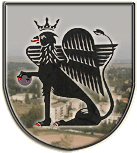 5435 Martfű, Szent István tér 1. Tel: 56/450-222; Fax: 56/450-853E-mail: titkarsag@ph.martfu.hu__________________________________________________________________ElőterjesztésVárosmarketing Csoport személyi összetételének módosításáraMartfű Város Önkormányzata Képviselő-testületének2017. február 23-i üléséreElőkészítette: Szász Éva jegyzőVéleményező: Pénzügyi, Ügyrendi és Városfejlesztési BizottságDöntéshozatal: egyszerű többségTárgyalási mód: nyilvános ülésTisztelt Képviselő-testület!Martfű Város Önkormányzatának Képviselő-testülete 2014. július 17-i ülésén létrehozta a Városmarketing Csoportot, melynek vezetője jelenleg Lapu Zoltánné, Martfű Város Önkormányzata Kommunikációs és Médiacsoportjának munkatársa, tagjai Asztalos Árpádné a Martfűi Művelődési Központ és Könyvtár igazgatója, valamint Baloghné Juhász Erzsébetet, a Martfűi Polgármesteri Hivatal Műszaki Irodájának vezetője.A Marketing Csoport munkáját megalakulása óta segíti Herbály Jánosné a Kommunikációs és Médiacsoportja vezetője. Erre tekintettel javasolom, hogy Baloghné Juhász Erzsébet tagságát szüntesse meg a Képviselő-testület, helyette pedig Herbály Jánosnét bízza meg.A Marketing Csoport vezetője részére a Képviselő-testület 2016. december 31. napjáig havi bruttó 50.000.- Ft megbízási díjat állapított meg, melyet a 2017. évre is javasolok megállapítani.Kérem a Tisztelt Képviselő-testületet, hogy az alábbi határozati javaslatot szíveskedjen elfogadni.Martfű Város Önkormányzata Képviselő-testületének…../2017. (II. 26.) határozataVárosmarketing Csoport személyi összetételének módosításárólMartfű Város Önkormányzatának Képviselő-testülete megtárgyalta a Városmarketing Csoport személyi összetételének módosítására vonatkozó javaslatot, mely alapján Baloghné Juhász Erzsébetet a Martfűi Polgármesteri Hivatal Műszaki Irodájának vezetőjét a Marketing Csoport tagsága alól felmenti, és helyette Herbály Jánosnét a Martfűi Városi Művelődési Központ és Könyvtár Kommunikációs és Médiacsoportjának vezetőjét bízza meg.A Képviselő-testület Lapu Zoltánné marketing csoportvezető részére 2017. január 1. - december 31. közötti időszakra bruttó 50 ezer Ft/hó megbízási díjat állapít meg, mely összeget az Önkormányzat 2017. évi költségvetésébe beépíti.A Képviselő-testület felhatalmazza a Polgármestert a megbízási szerződés aláírására.Erről értesülnek:1. Marketing Csoport tagjai2. Valamennyi képviselő helyben3. Jász-Nagykun-Szolnok Megyei KormányhivatalMartfű, 2017. február 23.		Dr. Papp Antal										polgármester